« 18  » сентября  2017 г.                                                                              №   21О внесении изменений в постановления департамента образования от 26.01.2017 № 3, от 26.01.2017 № 4В соответствии с пунктом 3.103 Положения о департаменте образования администрации Владимирской области, утвержденного постановлением Губернатора области от 27.03.2006 № 225, постановляю:1. Внести в приложение к постановлению департамента образования администрации области от 26.01.2017 № 3 «Об определении порядка регламентации и оформления отношений государственной и муниципальной образовательной организации и родителей (законных представителей) обучающихся, нуждающихся в длительном лечении, а также детей-инвалидов в части организации обучения по основным общеобразовательным программам на дому или в медицинских организациях» следующие изменения:Пункт 3 изложить в следующей редакции:«3. Основанием для организации обучения на дому или в медицинской организации является:3.1. Для обучающихся, находящихся в медицинской организации, – заявление родителей (законных представителей) на имя руководителя муниципального органа, осуществляющего управление в сфере образования, на период пребывания в медицинской организации по территориальному принципу.3.2. Для обучающихся на дому - заключение медицинской организации и   заявление родителей (законных представителей) на имя руководителя образовательной организации на период, указанный в медицинском заключении.».1.2. В пункте 7 слова «в соответствии с рекомендациями психолого-медико-педагогической комиссии и индивидуальными программами реабилитации» исключить.2. Внести в приложение к постановлению департамента образования администрации области от 26.01.2017 № 4 «Об оформлении отношений государственной и муниципальной образовательной организации с обучающимися и (или) их родителями (законными представителями) в части организации обучения по образовательным программам начального общего, основного общего и среднего общего образования на дому или в медицинских организациях» следующие изменения:2.1. Пункт 3 изложить в следующей редакции:«3. Основанием для организации обучения на дому или в медицинской организации является:3.1. Для обучающихся, находящихся в медицинской организации, - заявление родителей (законных представителей) на имя руководителя муниципального органа, осуществляющего управление в сфере образования,  на период пребывания в медицинской организации по территориальному принципу.3.2. Для обучающихся на дому - заключение медицинской организации и   заявление родителей (законных представителей) на имя руководителя образовательной организации на период, указанный в медицинском заключении.».2.2. Пункт 7 изложить в следующей редакции: «7. Обучение осуществляется по индивидуальному учебному плану, разработанному  образовательной организацией, в которую зачислен  обучающийся.».3. Контроль за исполнением настоящего постановления возложить на заместителя директора департамента образования администрации области               Е.В. Запруднову.4. Настоящее постановление вступает в силу с момента подписания и подлежит официальному опубликованию.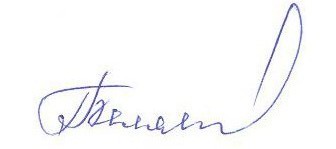 Директор департамента			 	                                  О.А. Беляева